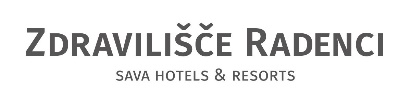 Nedelja, 26.3.2023 ob 19.00 uri Najbolj znani slovenski bontonolog SAŠA ŽUPANEK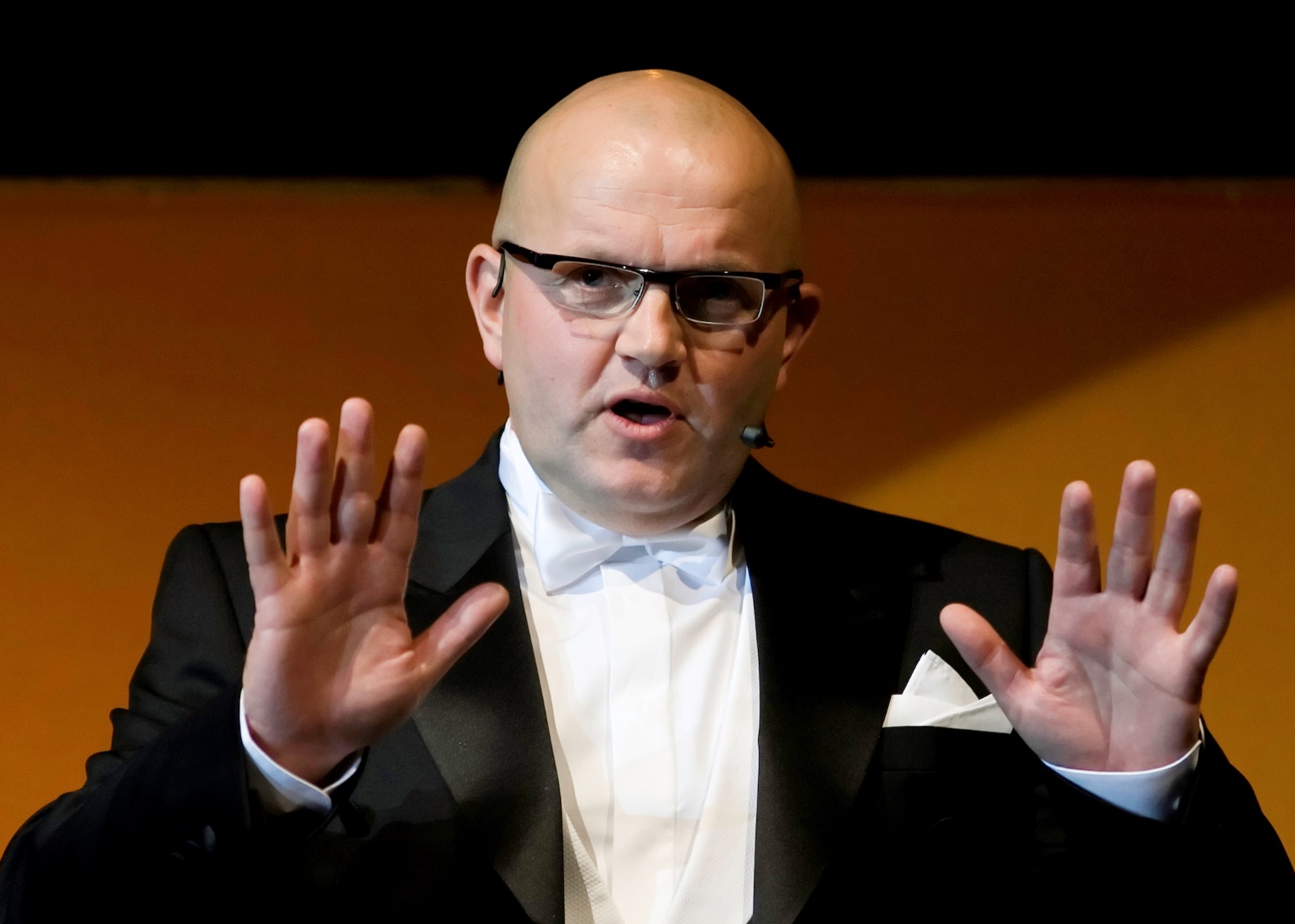 Ki brez dlake na jeziku spregovori o osebah in dejanjih,ki so sestavni del našega vsakdanjika,bo na slikovit in izvirno humoren način orisal najpogostejše napake,ki jih počnemo sami ali opazimo na vsakem koraku pri drugih ljudeh.Kongresna dvorana hotela Radin Vstopnica: 13,00 € - eno uro pred predstavo